ПРОЕКТ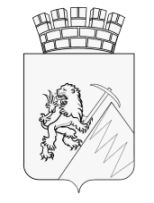 РЕШЕНИЕГУБАХИНСКОЙ ГОРОДСКОЙ ДУМЫII СОЗЫВА31.01.2019 г.						№ Руководствуясь Федеральным законом от 07.02.2011 г. № 6-ФЗ «Об общих принципах организации и деятельности контрольно-счетных органов субъектов Российской Федерации и муниципальных образований», решением Губахинской городской Думы от 21.12.2018 № 122  «О внесении изменений в решение Губахинской городской Думы от 27.10.2016 года № 372 «О создании Контрольно-счетной палаты Губахинского городского округа с правами юридического лица», статьями 22, 35, 36 Устава  Губахинского городского округа, Губахинская городская Дума РЕШАЕТ:Утвердить Положение о Контрольно-счетной палате Губахинского городского округа согласно Приложению.Считать  утратившими силу следующие решения Губахинской городской Думы:от 27.03.2014 № 174 «Об утверждении Положения о Контрольно-счетной палате Губахинского городского округа»;от 10.12.2014 № 227 «О внесении изменений в Положение о Контрольно-счетной палате Губахинского городского округа, утвержденное решением Губахинской городской Думы от 27.03.2014 № 174»;от 12.03.2015 № 247 «О внесении изменений в Положение о Контрольно-счетной палате Губахинского городского округа, утвержденное решением Губахинской городской Думы от 27.03.2014 № 174»;от 26.10.2017 № 15 «О внесении изменений в Положение о Контрольно-счетной палате Губахинского городского округа, утвержденное решением Губахинской городской Думы от 27.03.2014 № 174»;от 21.12.2017 № 36 «О внесении изменений в Положение о Контрольно-счетной палате Губахинского городского округа, утвержденное решением Губахинской городской Думы от 27.03.2014 № 174».2. Решение опубликовать на Официальном сайте Губахинского городского округа в сети Интернет.3. Решение вступает в силу с момента опубликования.4. Контроль за исполнением решения возложить на председателя Контрольно-счетной палаты Лазареву Л.П.ПредседательГубахинской городской Думы                      			     А.Н. МазловГлава города Губахи – глава администрации города Губахи                                          Н.В. ЛазейкинПриложениек решению Губахинской городской Думы от 31.01.2019  №  ___ПОЛОЖЕНИЕо Контрольно-счетной палате Губахинского городского округаСтатья 1. Правовые основы и принципы деятельности Контрольно-счетной палаты Контрольно-счетная палата Губахинского городского округа (далее –  Контрольно-счетная палата) осуществляет свою деятельность на основе Конституции Российской Федерации, федерального законодательства, законов и иных нормативных правовых актов Пермской области и Пермского края, Устава Губахинского городского округа, иных муниципальных правовых актов и настоящего Положения. Деятельность Контрольно-счетной палаты основывается на принципах законности, объективности, эффективности, независимости и гласности.Статья 2. Статус Контрольно-счетной палаты Контрольно-счетная палата является органом местного самоуправления Губахинского городского округа с правами юридического лица в форме муниципального казенного учреждения.2. Контрольно-счетная палата является постоянно действующим органом внешнего муниципального финансового контроля, образуется Губахинской городской Думой и ей подотчетна.3. Контрольно-счетная палата обладает организационной и функциональной независимостью и осуществляет свою деятельность самостоятельно.4. Деятельность Контрольно-счетной палаты не может быть приостановлена, в том числе в связи с истечением срока или досрочным прекращением полномочий Губахинской городской Думы.5. Контрольно-счетная палата имеет гербовую печать, бланки со своим наименованием и с изображением герба Губахинского городского округа.6. Полное наименование: Контрольно-счетная палата Губахинского городского округа.Сокращенное наименование: КСП города Губахи.Местонахождение Контрольно-счетной палаты: 618250, Пермский край, г. Губаха, ул. Никонова, д. 44.7. Контрольно-счетная палата является субъектом правотворческой инициативы по вопросам своей деятельности в пределах, определенных Уставом Губахинского городского округа.Статья 3. Основные задачи Контрольно-счетной палатыОсновными задачами Контрольно-счетной палаты являются:1) внешний муниципальный финансовый контроль в сфере бюджетных правоотношений в Губахинском городском округе и контроль за соблюдением установленного порядка управления и распоряжения муниципальным имуществом Губахинского городского округа;2) информирование органов местного самоуправления и общества о результатах своей деятельности;3) противодействие коррупции в пределах своей компетенции;4) повышение эффективности проведения контрольных мероприятий с целью минимизации потерь бюджета Губахинского городского округа при выявлении фактов нарушения бюджетного законодательства.Статья 4. Состав Контрольно-счетной палаты1. Контрольно-счетная палата образуется в составе председателя, аудиторов и аппарата Контрольно-счетной палаты.В состав аппарата Контрольно-счетной палаты могут входить иные муниципальные служащие Контрольно-счетной палаты.2. Должности председателя, аудитора и инспектора Контрольно-счетной палаты являются должностями муниципальной службы в соответствии с законом Пермского края и решением Губахинской городской Думы.Должность председателя Контрольно-счетной палаты относится к высшим должностям муниципальной службы в соответствии с Законом Пермского края от 01.07.2009 № 465-ПК «О Реестре должностей муниципальной службы в Пермском крае».Должности аудиторов Контрольно-счетной палаты относятся к главным должностям муниципальной службы в соответствии с Законом Пермского края от 01.07.2009 № 465-ПК «О Реестре должностей муниципальной службы в Пермском крае».Должности инспекторов Контрольно-счетной палаты относятся к ведущим должностям муниципальной службы в соответствии с Законом Пермского края от 01.07.2009 № 465-ПК «О Реестре должностей муниципальной службы в Пермском крае».3. Срок полномочий председателя и аудиторов Контрольно-счетной палаты составляет пять лет.4. Председатель и аудиторы по истечении срока полномочий продолжают исполнять свои обязанности до вступления в должность вновь назначенных лиц.5. Структура и штатная численность Контрольно-счетной палаты определяется решением Губахинской городской Думы. В состав аппарата Контрольно-счетной палаты входят инспекторы и иные штатные работники. На аудиторов и инспекторов Контрольно-счетной палаты возлагаются обязанности по организации и непосредственному проведению внешнего муниципального финансового контроля в пределах их компетенции, установленной Регламентом Контрольно-счетной палаты.6. Права, обязанности и ответственность муниципальных служащих Контрольно-счетной палаты определяются федеральным законодательством, законодательством Российской Федерации и Пермского края о муниципальной службе, трудовым законодательством, настоящим Положением, иными нормативными правовыми актами, содержащими нормы трудового права.Статья 5. Порядок назначения на должности председателя и аудиторов Контрольно-счетной палаты1. Председатель, аудиторы Контрольно-счетной палаты назначается на должность на основании решения Губахинской городской Думы, принятого большинством голосов от установленного числа депутатов.2. Предложения о кандидатурах на должность председателя Контрольно-счетной палаты вносятся в Губахинскую городскую Думу:1) председателем Губахинской городской Думы;2) депутатами Губахинской городской Думы – не менее одной трети от установленного числа депутатов Губахинской городской Думы;3) главой города Губахи – главой администрации города Губахи.3. Кандидатуры на должность председателя, аудиторов Контрольно-счетной палаты вносятся в Губахинскую городскую Думу субъектами, перечисленными в части 2 настоящей статьи, не позднее чем за два месяца до истечения срока полномочий действующего председателя Контрольно-счетной палаты. Предложение о кандидатурах на должности аудиторов Контрольно-счетной палаты имеет право вносить председатель Контрольно-счетной палаты.4. Предложения по кандидатурам на должность председателя, аудиторов Контрольно-счетной палаты направляются в Губахинскую городскую Думу в письменном виде с приложением следующих документов:заявление кандидата с просьбой о замещении должности председателя, аудитора Контрольно-счетной палаты;заполненная и подписанная кандидатом анкета по форме, установленной распоряжением Правительства Российской Федерации от 26.05.2005 № 6678-р;копия документа, удостоверяющего личность кандидата как гражданина Российской Федерации;копия трудовой книжки;копия документа о высшем образовании;справка о наличии (отсутствии) у кандидата неснятой или непогашенной судимости;справки о доходах, об имуществе и обязательствах имущественного характера гражданина, претендующего на замещение должности муниципальной службы Губахинского городского округа, его супруги (супруга) и несовершеннолетних детей;согласие кандидата на обработку его персональных данных;иные документы, характеризующие кандидата (при наличии).5. Порядок рассмотрения кандидатур на должность председателя и аудиторов Контрольно-счетной палаты устанавливается регламентом Губахинской городской Думы.Статья 6. Требования к кандидатурам на должностипредседателя и аудиторов Контрольно-счетной палатыНа должность председателя Контрольно-счетной палаты назначается гражданин Российской Федерации, имеющий высшее экономическое или юридическое образование и опыт работы в области государственного, муниципального управления, государственного, муниципального контроля (аудита), экономики, финансов, юриспруденции не менее семи лет, при этом стаж работы в области государственного, муниципального управления, государственного, муниципального контроля (аудита), определяемый в соответствии с порядком исчисления стажа муниципальной службы Российской Федерации, должен составлять не менее семи лет.На должности аудиторов Контрольно-счетной палаты назначаются граждане Российской Федерации, имеющие высшее образование и опыт работы в области государственного, муниципального управления, государственного, муниципального контроля (аудита), экономики, финансов, юриспруденции не менее пяти лет, при этом стаж работы в области государственного, муниципального управления, государственного, муниципального контроля (аудита), определяемый в соответствии с порядком исчисления стажа муниципальной службы Российской Федерации, должен составлять не менее пяти лет.2. Гражданин Российской Федерации не может быть назначен на должность председателя или аудитора Контрольно-счетной палаты в случае:1) наличия у него неснятой или непогашенной судимости;2) признания его недееспособным или ограниченно дееспособным решением суда, вступившим в законную силу;3) отказа от прохождения процедуры оформления допуска к сведениям, составляющим государственную и иную охраняемую федеральным законом тайну, если исполнение обязанностей по должности, на замещение которой претендует гражданин, связано с использованием таких сведений;4) выхода из гражданства Российской Федерации или приобретения гражданства иностранного государства либо получения вида на жительство или иного документа, подтверждающего право на постоянное проживание гражданина Российской Федерации на территории иностранного государства;5) наличия оснований, предусмотренных частью 3 настоящей статьи.3. Граждане, замещающие должности председателя, аудитора и инспектора Контрольно-счетной палаты, не могут состоять в близком родстве или свойстве (родители, супруги, дети, братья, сестры, а также братья, сестры, родители, дети супругов и супруги детей) с председателем Губахинской городской Думы, главой города Губахи – главой администрации города Губахи, руководителями судебных и правоохранительных органов, расположенных на территории Губахинского городского округа.4. Председатель, аудиторы и инспекторы Контрольно-счетной палаты не могут заниматься другой оплачиваемой деятельностью, кроме преподавательской, научной и иной творческой деятельности. При этом преподавательская, научная и иная творческая деятельность не может финансироваться исключительно за счет средств иностранных государств, международных иностранных организаций, иностранных граждан и лиц без гражданства, если иное не предусмотрено международным договором Российской Федерации или законодательством Российской Федерации.5. Председатель, аудиторы и инспекторы Контрольно-счетной палаты, а также лица, претендующие на замещение указанных должностей, обязаны представлять сведения о своих доходах, об имуществе и обязательствах имущественного характера, а также о доходах, об имуществе и обязательствах имущественного характера своих супруги (супруга) и несовершеннолетних детей в порядке, установленном законодательством Российской Федерации, Пермского края, нормативными правовыми актами Губахинского городского округа; сведения о своих расходах, а также о расходах своих супруги (супруга) и несовершеннолетних детей в порядке установленном Федеральным законом от 3 декабря 2012 года № 230-ФЗ «О контроле за соответствием расходов лиц, замещающих государственные должности, и иных лиц их доходам», иными нормативными правовыми актами Российской Федерации и нормативными актами Центрального банка Российской Федерации.Статья 7. Гарантии статуса должностных лиц Контрольно-счетной палаты1. . Председатель, аудиторы и инспекторы Контрольно-счетной палаты являются должностными лицами Контрольно-счетной палаты.2. Воздействие в какой-либо форме на должностных лиц Контрольно-счетной палаты в целях воспрепятствования осуществлению ими должностных полномочий или оказания влияния на принимаемые ими решения, а также насильственные действия, оскорбления, а равно клевета в отношении должностных лиц Контрольно-счетной палаты либо распространение заведомо ложной информации об их деятельности влекут за собой ответственность, установленную законодательством Российской Федерации и законодательством Пермского края.3. Должностные лица Контрольно-счетной палаты подлежат государственной защите в соответствии с законодательством Российской Федерации о государственной защите судей, должностных лиц правоохранительных и контролирующих органов и иными нормативными правовыми актами Российской Федерации.4. Должностные лица Контрольно-счетной палаты обладают гарантиями профессиональной независимости.5. Председатель, аудиторы Контрольно-счетной палаты досрочно освобождается от должности на основании решения Губахинской городской Думы, принятого большинством голосов от установленного числа депутатов, в случаях:вступления в законную силу обвинительного приговора суда в отношении его;признания его недееспособным или ограниченно дееспособным вступившим в законную силу решением суда;выхода из гражданства Российской Федерации или приобретения гражданства иностранного государства либо получения вида на жительство или иного документа, подтверждающего право на постоянное проживание гражданина Российской Федерации на территории иностранного государства;подачи письменного заявления об отставке;нарушения требований законодательства Российской Федерации при осуществлении возложенных на него должностных полномочий или злоупотребления должностными полномочиями, если за решение о досрочном освобождении такого должностного лица проголосует большинство от установленного числа депутатов Губахинской городской Думы;достижения установленного законодательством предельного возраста пребывания в должности;выявления обстоятельств, предусмотренных частями 2, 3 статьи 6 настоящего Положения;несоблюдения ограничений, запретов, неисполнения обязанностей, которые установлены Федеральным законом от 25 декабря 2008 года № 273-ФЗ «О противодействии коррупции», Федеральным законом от 3 декабря 2012 года № 230-ФЗ «О контроле за соответствием расходов лиц, замещающих государственные должности, и иных лиц их доходам», Федеральным законом от 7 мая 2013 года № 79-ФЗ «О запрете отдельным категориям лиц открывать и иметь счета (вклады), хранить наличные денежные средства и ценности в иностранных банках, расположенных за пределами территории Российской Федерации, владеть и (или) пользоваться иностранными финансовыми инструментами».Решение об освобождении от должности председателя Контрольно-счетной палаты в соответствии с пунктом 8 настоящей части принимается на основании рекомендации комиссии по рассмотрению вопросов, касающихся соблюдения лицами, замещающими отдельные муниципальные должности Губахинского городского округа , ограничений и запретов, исполнения ими обязанностей, установленных Федеральным законом от 25 декабря 2008 года № 273-ФЗ «О противодействии коррупции» и другими федеральными законами, включая требования об урегулировании конфликта интересов.Статья 8. Основные полномочия Контрольно-счетной палаты1. Контрольно-счетная палата осуществляет следующие основные полномочия:1) контроль за исполнением бюджета Губахинского городского округа;2) экспертиза проектов решений о бюджете Губахинского городского округа, иных нормативных правовых актов бюджетного законодательства, в том числе обоснованности показателей (параметров и характеристик) бюджета;3) внешняя проверка годового отчета об исполнении бюджета Губахинского городского округа;4) организация и осуществление контроля за законностью, результативностью (эффективностью и экономностью) использования средств бюджета Губахинского городского округа, а также средств, получаемых бюджетом городского округа из иных источников, предусмотренных законодательством Российской Федерации;5) контроль за соблюдением установленного порядка управления и распоряжения имуществом, находящимся в муниципальной собственности, в том числе охраняемыми результатами интеллектуальной деятельности и средствами индивидуализации, принадлежащими Губахинскому городскому округу;6) оценка эффективности предоставления налоговых и иных льгот и преимуществ, бюджетных кредитов за счет средств бюджета Губахинского городского округа, а также оценка законности предоставления муниципальных гарантий и поручительств или обеспечения исполнения обязательств другими способами по сделкам, совершаемым юридическими лицами и индивидуальными предпринимателями за счет средств бюджета Губахинского городского округа и имущества, находящегося в муниципальной собственности;7) финансово-экономическая экспертиза проектов муниципальных правовых актов (включая обоснованность финансово-экономических обоснований) в части, касающейся расходных обязательств Губахинского городского округа;8) экспертиза муниципальных программ;9) анализ и мониторинг бюджетного процесса в Губахинском городском округе, в том числе подготовка предложений по устранению выявленных отклонений в бюджетном процессе и совершенствованию бюджетного законодательства;10) подготовка информации о ходе исполнения бюджета Губахинского городского округа, о результатах проведенных контрольных и экспертно-аналитических мероприятий и представление такой информации в Губахинскую городскую Думу и главе города Губаха;11) участие в пределах полномочий в мероприятиях, направленных на противодействие коррупции;12) подготовка предложений по совершенствованию осуществления главными администраторами бюджетных средств внутреннего финансового контроля и внутреннего финансового аудита;13) контроль за достоверностью, полнотой и соответствием нормативным требованиям составления и представления бюджетной отчетности главных администраторов бюджетных средств, квартального и годового отчетов об исполнении бюджета;14) контроль за соблюдением бюджетного законодательства Российской Федерации и иных нормативных правовых актов, регулирующих бюджетные правоотношения, в ходе исполнения бюджета;	15) иные полномочия в сфере внешнего муниципального финансового контроля, установленные федеральными законами, законами Пермского края, Уставом Губахинского городского округа и нормативными правовыми актами Губахинской городской Думы.2. Объектами муниципального финансового контроля являются:главные распорядители (распорядители, получатели) бюджетных средств, главные администраторы (администраторы) доходов бюджета, главные администраторы (администраторы) источников финансирования дефицита бюджета;финансовые органы (главные распорядители (распорядители) и получатели средств бюджета, которому предоставлены межбюджетные трансферты) в части соблюдения ими целей, порядка и условий предоставления межбюджетных трансфертов, бюджетных кредитов, предоставленных из бюджета Пермского края, а также достижения ими показателей результативности использования указанных средств, соответствующих целевым показателям и индикаторам, предусмотренным государственными (муниципальными) программами;муниципальные учреждения;муниципальные унитарные предприятия;хозяйственные товарищества и общества с участием Губахинского городского округа в их уставных (складочных) капиталах, а также коммерческие организации с долей (вкладом) таких товариществ и обществ в их уставных (складочных) капиталах;юридические лица (за исключением муниципальных учреждений, муниципальных унитарных предприятий, хозяйственных товариществ и обществ с участием Губахинского городского округа в их уставных (складочных) капиталах, а также коммерческих организаций с долей (вкладом) таких товариществ и обществ в их уставных (складочных) капиталах), индивидуальные предприниматели, физические лица в части соблюдения ими условий договоров (соглашений) о предоставлении средств из бюджета Губахинского городского округа, муниципальных контрактов, а также контрактов (договоров, соглашений), заключенных в целях исполнения указанных договоров (соглашений) и муниципальных контрактов, соблюдения ими целей, порядка и условий предоставления кредитов и займов, обеспеченных муниципальными гарантиями, целей, порядка и условий размещения средств бюджета в ценные бумаги таких юридических лиц;кредитные организации, осуществляющие отдельные операции с бюджетными средствами, в части соблюдения ими условий договоров (соглашений) о предоставлении средств из бюджета Губахинского городского округа.	3. Контрольно-счетная палата является органом, осуществляющим аудит в сфере закупок товаров, работ, услуг для муниципальных нужд за счет средств бюджета Губахинского городского округа.Статья 9. Формы осуществления Контрольно-счетной палатой внешнего муниципального финансового контроля. Виды контрольной и экспертно-аналитической деятельности1. Внешний муниципальный финансовый контроль осуществляется Контрольно-счетной палатой в форме контрольных или экспертно-аналитических мероприятий.Методами контрольной деятельности, осуществляемыми Контрольно-счетной палатой, являются проверка, ревизия, обследование.Методами экспертно-аналитической деятельности, осуществляемыми Контрольно-счетной палатой, являются анализ, мониторинг, экспертиза, финансово-экономическая экспертиза.Под проверкой понимается совершение контрольных действий по документальному и фактическому изучению законности отдельных финансовых и хозяйственных операций, достоверности бюджетного (бухгалтерского) учета и бюджетной (бухгалтерской) отчетности в отношении деятельности объекта контроля за определенный период.Под ревизией понимается комплексная проверка деятельности объекта контроля, которая выражается в проведении контрольных действий по документальному и фактическому изучению законности всей совокупности совершенных финансовых и хозяйственных операций, достоверности и правильности их отражения в бюджетной (бухгалтерской) отчетности.Под обследованием понимаются анализ и оценка состояния определенной сферы деятельности объекта контроля.Проверки подразделяются на камеральные и выездные, в том числе встречные проверки.Под камеральными проверками понимаются проверки, проводимые по месту нахождения Контрольно-счетной палаты на основании бюджетной (бухгалтерской) отчетности и иных документов, представленных по ее запросу.Под выездными проверками понимаются проверки, проводимые по месту нахождения объекта контроля, в ходе которых в том числе определяется фактическое соответствие совершенных операций данным бюджетной (бухгалтерской) отчетности и первичных документов.Под встречными проверками понимаются проверки, проводимые в рамках выездных и (или) камеральных проверок в целях установления и (или) подтверждения фактов, связанных с деятельностью объекта контроля.При проведении финансово-экономической экспертизы осуществляется оценка (анализ) проекта правового акта по вопросам достоверности финансово-экономических обоснований, касающихся расходных обязательств Губахинского городского округа, использования объектов собственности округа, а также муниципальных программ Губахинского городского округа.Экспертиза проводится в отношении проектов решений о бюджете Губахинского городского округа, в том числе в части обоснованности показателей (параметров и характеристик) бюджетов.При проведении мониторинга осуществляется регулярное наблюдение за показателями исполнения бюджета и социально-экономической ситуацией в округе, включающее сбор и анализ управленческой информации на протяжении определенного времени.2. Результаты проверки, ревизии оформляются актом (актами), обследования – заключением, которые доводятся до сведения руководителя объекта контроля. На основании актов Контрольно-счетная палата составляет отчет, подписываемый аудитором и утверждаемый председателем. Заключение по результатам обследования подписывается аудитором и используется для планирования работы Контрольно-счетной палаты.3. По поручению Губахинской городской Думы или по решению председателя Контрольно-счетной палаты ее специалисты могут принимать участие в проверках и ревизиях финансово-хозяйственной деятельности организаций, проводимых уполномоченными на то иными контрольно-ревизионными органами. Решения председателя Контрольно-счетной палаты об участии в проверках и ревизиях, принятые по поручению Губахинской городской Думы или по собственной инициативе, являются обязательными для проводящих их органов.4. При проведении контрольных мероприятий в пределах своей компетенции Контрольно-счетная палата вправе привлекать к участию в проводимых ею мероприятиях государственные контрольные органы и представителей правоохранительных органов, а также на договорной основе негосударственные аудиторские службы, отдельных специалистов, экспертов. Заключения такого специалиста, эксперта прилагаются к акту проверки Контрольно-счетной палаты и являются его неотъемлемой частью. Для оплаты привлеченных специалистов Контрольно-счетной палате Губахинского городского округа выделяются средства местного бюджета, которые предусматриваются отдельной строкой в решении о бюджете.5. По результатам проведения экспертно-аналитического мероприятия Контрольно-счетная палата составляет заключение, подписываемое аудитором Контрольно-счетной палаты, ответственным за проведение экспертно-аналитического мероприятия.6. Порядок проведения контрольных и экспертно-аналитических мероприятий устанавливаются стандартами внешнего муниципального финансового контроля Контрольно-счетной палаты.7. При осуществлении полномочий по внешнему муниципальному финансовому контролю Контрольно-счетной палатой:направляются объектам контроля акты, заключения, представления и (или) предписания;направляются органам и должностным лицам, уполномоченным в соответствии с настоящим Кодексом, иными актами бюджетного законодательства Российской Федерации принимать решения о применении предусмотренных настоящим Кодексом бюджетных мер принуждения, уведомления о применении бюджетных мер принуждения;осуществляется производство по делам об административных правонарушениях в порядке, установленном законодательством об административных правонарушениях.Контрольная и экспертно-аналитическая деятельность осуществляется в виде финансового аудита (контроля), аудита эффективности, иных видов аудита (контроля) в соответствии со стандартами внешнего государственного аудита (контроля), утверждаемыми Контрольно-счетной палатой. Финансовый аудит (контроль) применяется в целях документальных проверок достоверности финансовых операций, бюджетного учета, бюджетной и иной отчетности, целевого использования федеральных, краевых, местных и иных ресурсов в пределах компетенции Контрольно-счетной палаты, проверок финансовой и иной деятельности объектов аудита (контроля). При проведении финансового аудита (контроля) в пределах компетенции Контрольно-счетной палаты осуществляется проверка соблюдения бюджетного законодательства Российской Федерации, а также нормативных правовых актов, регулирующих бюджетные правоотношения. Аудит эффективности применяется в целях определения эффективности использования ресурсов в пределах компетенции Контрольно-счетной палаты, полученных объектами аудита (контроля) для достижения запланированных целей, решения поставленных социально-экономических задач развития Губахинского городского округа и осуществления возложенных на нее функций. Аудит муниципальных программ Губахинского городского применяется для оценки качества их формирования и реализации в части:соответствия программ основным направлениям государственной политики, установленным законами и иными нормативными правовыми актами Российской Федерации,  Пермского края и Губахинского городского округа, в том числе соответствия целям, задачам, прогнозируемым конечным результатам, целевым показателям, срокам реализации Стратегии социально-экономического развития Губахинского городского округа;обоснованности и соблюдения графиков выполнения отдельных этапов работ и сведений о ресурсном обеспечении;соотношения достигнутых результатов с запланированными целевыми показателями и затраченными ресурсами. Аудит в сфере закупок товаров, работ и услуг, осуществляемых объектами аудита (контроля), проводится в целях оценки обоснованности планирования закупок товаров, работ и услуг для муниципальных нужд, реализуемости и эффективности осуществления указанных закупок. Оценке подлежит выполнение условий контрактов по срокам, объему, цене контрактов, количеству и качеству приобретаемых товаров, работ, услуг, а также порядок ценообразования и эффективность системы управления контрактами.Экспертно-аналитическая деятельность осуществляется посредством проведения экспертно-аналитических мероприятий по актуальным проблемам формирования и исполнения бюджета Губахинского городского округа, а также посредством исследования причин и последствий нарушений и недостатков, выявленных по результатам проведенных экспертно-аналитических мероприятий.Выбор вида контрольной и экспертно-аналитической деятельности осуществляется председателем Контрольно-счетной палаты в соответствии с регламентом Контрольно-счетной палаты для обеспечения своевременного выполнения плана работы Контрольно-счетной палаты.Порядок осуществления Контрольно-счетной палатой полномочий по внешнему муниципальному финансовому контролю определяется муниципальными правовыми актами Губахинской городской Думы.Порядок и способы проведения контрольных и экспертно-аналитических мероприятий устанавливаются стандартами внешнего муниципального финансового контроля Контрольно-счетной палаты.Статья 10. Стандарты внешнего муниципального финансового контроля1. Контрольно-счетная палата при осуществлении внешнего муниципального финансового контроля руководствуется Конституцией Российской Федерации, законодательством Российской Федерации, законодательством Пермского края, муниципальными нормативными правовыми актами, а также стандартами внешнего муниципального финансового контроля.2. Стандарты внешнего муниципального финансового контроля для проведения контрольных и экспертно-аналитических мероприятий утверждаются Контрольно-счетной палатой:1) в отношении органов местного самоуправления и муниципальных органов, муниципальных учреждений и унитарных предприятий Губахинского городского округа – в соответствии с общими требованиями, утвержденными Счетной палатой Российской Федерации и(или) Контрольно-счетной палатой Пермского края;2) в отношении иных организаций – в соответствии с общими требованиями, установленными федеральным законом.3. При подготовке стандартов внешнего муниципального финансового контроля учитываются международные стандарты в области государственного контроля, аудита и финансовой отчетности.4. Стандарты внешнего муниципального финансового контроля не могут противоречить законодательству Российской Федерации и (или) законодательству Пермского края.Статья 11. Планирование деятельности Контрольно-счетной палаты1. Контрольно-счетная палата осуществляет свою деятельность на основе планов, которые разрабатываются и утверждаются ею самостоятельно.2. План работы Контрольно-счетной палаты утверждается до 30 декабря года, предшествующего планируемому.3. Планирование деятельности Контрольно-счетной палаты осуществляется с учетом результатов ранее проведенных ею контрольных и экспертно-аналитических мероприятий, а также на основании поручений Губахинской городской Думы, предложений и запросов главы города Губаха.4. Поручения Губахинской городской Думы, предложения и запросы главы города Губаха, направленные в Контрольно-счетную палату до 15 декабря года, предшествующего планируемому, подлежат обязательному включению в планы работы Контрольно-счетной палаты в порядке, установленном нормативным правовым актом Губахинской городской Думы.Статья 12. Регламент Контрольно-счетной палатыРаспределение полномочий Контрольно-счетной палаты в разрезе председателя и аудиторов Контрольно-счетной палаты, порядки подготовки и проведения контрольных и экспертно-аналитических мероприятий и иные вопросы внутренней деятельности Контрольно-счетной палаты определяются регламентом Контрольно-счетной палаты.Статья 13. Полномочия должностных лиц Контрольно-счетной палаты по организации деятельности Контрольно-счетной палаты1. Председатель Контрольно-счетной палаты:1) осуществляет общее руководство деятельностью Контрольно-счетной палаты и организует ее работу в соответствии с федеральным законодательством, законодательством Пермского края, Уставом Губахинского городского округа  и регламентом Контрольно-счетной палаты, издает распоряжения по вопросам организации работы Контрольно-счетной палаты;2) утверждает планы работы Контрольно-счетной палаты;3) утверждает годовой отчет о деятельности Контрольно-счетной палаты;4) утверждает стандарты внешнего муниципального финансового контроля;5) представляет Губахинской городской Думе и одновременно направляет главе города Губахи и председателю Губахинской городской Думы ежегодный отчет о деятельности Контрольно-счетной палаты, результатах проведенных контрольных и экспертно-аналитических мероприятий;6) без доверенности представляет Контрольно-счетную палату в органах государственной власти, органах местного самоуправления, судебных органах, иных организациях;7) утверждает планы контрольных мероприятий;8) утверждает отчеты по результатам проведенных контрольных мероприятий, подписывает представления и предписания Контрольно-счетной палаты;9) утверждает штатное расписание и смету расходов Контрольно-счетной палаты;10) утверждает должностные регламенты сотрудников Контрольно-счетной палаты;11) осуществляет полномочия представителя нанимателя в соответствии с трудовым законодательством и законодательством о муниципальной службе;12) совершает от лица Контрольно-счетной палаты все необходимые юридически значимые действия, в том числе по заключению гражданско-правовых договоров, необходимых для осуществления Контрольно-счетной палатой своих полномочий;13) участвует в заседаниях Губахинской городской Думы с правом совещательного голоса;14) осуществляет иные полномочия в соответствии с настоящим Положением и действующим законодательством.2. В исключительной компетенции председателя Контрольно-счетной палаты находится:1) утверждение регламента Контрольно-счетной палаты;2) отмена или внесение изменений в представления (предписания) Контрольно-счетной палаты.3. Аудиторы Контрольно-счетной палаты в пределах своей компетенции, установленной регламентом Контрольно-счетной палаты, самостоятельно решают вопросы организации деятельности при проведении контрольных и экспертно-аналитических мероприятий.Статья 14. Обязательность исполнения требований должностныхлиц Контрольно-счетной палаты1. Требования и запросы должностных лиц Контрольно-счетной палаты, связанные с осуществлением ими своих должностных полномочий, установленных законодательством Российской Федерации, законодательством Пермского края, муниципальными нормативными правовыми актами, являются обязательными для исполнения органами местного самоуправления и муниципальными органами, организациями, в отношении которых осуществляется внешний муниципальный финансовый контроль (далее – объекты контроля).2. Неисполнение законных требований и запросов должностных лиц Контрольно-счетной палаты, а также воспрепятствование осуществлению ими возложенных на них должностных полномочий влекут за собой ответственность, установленную законодательством Российской Федерации и законодательством.Статья 15. Права, обязанности и ответственность должностных лиц Контрольно-счетной палаты1. Должностные лица Контрольно-счетной палаты при осуществлении возложенных на них должностных полномочий имеют право:1) беспрепятственно входить на территорию и в помещения, занимаемые проверяемыми органами и организациями, иметь доступ к их документам и материалам, а также осматривать занимаемые ими территории и помещения;2) в случае обнаружения подделок, подлогов, хищений, злоупотреблений и при необходимости пресечения данных противоправных действий опечатывать кассы, кассовые и служебные помещения, склады и архивы проверяемых органов и организаций, изымать документы и материалы с учетом ограничений, установленных законодательством Российской Федерации. Опечатывание касс, кассовых и служебных помещений, складов и архивов, изъятие документов и материалов производится с участием уполномоченных должностных лиц проверяемых органов и организаций и составлением соответствующих актов;3) в пределах своей компетенции направлять запросы должностным лицам территориальных органов федеральных органов исполнительной власти и их структурных подразделений, органов государственной власти и государственных органов Пермского края, органов территориальных государственных внебюджетных фондов, органов местного самоуправления и муниципальных органов, организаций;4) в пределах своей компетенции требовать от руководителей и других должностных лиц проверяемых органов и организаций представления письменных объяснений по фактам нарушений, выявленных при проведении контрольных мероприятий, а также необходимых копий документов, заверенных в установленном порядке;5) составлять акты по фактам непредставления или несвоевременного представления должностными лицами проверяемых органов и организаций документов и материалов, запрошенных при проведении контрольных мероприятий;6) в пределах своей компетенции знакомиться со всеми необходимыми документами, касающимися финансово-хозяйственной деятельности проверяемых органов и организаций, в том числе в установленном порядке с документами, содержащими государственную, служебную, коммерческую и иную охраняемую законом тайну;7) знакомиться с информацией, касающейся финансово-хозяйственной деятельности проверяемых органов и организаций и хранящейся в электронной форме в базах данных проверяемых органов и организаций, в том числе в установленном порядке с информацией, содержащей государственную, служебную, коммерческую и иную охраняемую законом тайну;8) знакомиться с технической документацией к электронным базам данных;9) составлять протоколы об административных правонарушениях, если такое право предусмотрено законодательством Российской Федерации или Пермского края.2. Должностные лица Контрольно-счетной палаты в случае опечатывания касс, кассовых и служебных помещений, складов и архивов, изъятия документов и материалов в случае, предусмотренном пунктом 2 части 1 настоящей статьи, должны незамедлительно (в течение 24 часов) уведомить об этом председателя Контрольно-счетной палаты в письменной форме. Порядок и форма уведомления определяются законами Пермского края.3. Должностные лица Контрольно-счетной палаты не вправе вмешиваться в оперативно-хозяйственную деятельность проверяемых органов и организаций, а также разглашать информацию, полученную при проведении контрольных мероприятий, предавать гласности свои выводы до завершения контрольных мероприятий и составления соответствующих актов и отчетов.4. Должностные лица Контрольно-счетной палаты обязаны сохранять государственную, служебную, коммерческую и иную охраняемую законом тайну, ставшую им известной при проведении в проверяемых органах и организациях контрольных и экспертно-аналитических мероприятий, проводить контрольные и экспертно-аналитические мероприятия объективно и достоверно отражать их результаты в соответствующих актах, отчетах и заключениях.5. Должностные лица контрольно-счетной палаты обязаны соблюдать ограничения, запреты, исполнять обязанности, которые установлены Федеральным законом от 25 декабря 2008 года № 273-ФЗ «О противодействии коррупции», Федеральным законом от 3 декабря 2012 года № 230-ФЗ «О контроле за соответствием расходов лиц, замещающих государственные должности, и иных лиц их доходам», Федеральным законом от 7 мая 2013 года № 79-ФЗ «О запрете отдельным категориям лиц открывать и иметь счета (вклады), хранить наличные денежные средства и ценности в иностранных банках, расположенных за пределами территории Российской Федерации, владеть и (или) пользоваться иностранными финансовыми инструментами.6. Должностные лица Контрольно-счетной палаты несут ответственность в соответствии с законодательством Российской Федерации за достоверность и объективность результатов проводимых ими контрольных и экспертно-аналитических мероприятий, а также за разглашение государственной и иной охраняемой законом тайны.7. Председатель и аудиторы Контрольно-счетной палаты вправе участвовать в заседаниях Губахинской городской Думы, ее комитетов, комиссий и рабочих групп, заседаниях (совещаниях) и иных органов местного самоуправления Губахинского городского округа, а также в заседаниях координационных и совещательных органов местного самоуправления по вопросам ведения Контрольно-счетной палаты с правом совещательного голоса в соответствии с их регламентами.Статья 16. Представление информации в Контрольно-счетную палату1. Объекты контроля и их должностные лица обязаны представлять в Контрольно-счетную палату информацию, документы и материалы, необходимые для проведения контрольных и экспертно-аналитических мероприятий, в сроки, определенные законодательством, а также в сроки, указанные в запросах Контрольно-счетной палаты.2. При осуществлении Контрольно-счетной палатой контрольных мероприятий объекты контроля должны обеспечить должностным лицам Контрольно-счетной палаты возможность ознакомления с управленческой и иной отчетностью и документацией, документами, связанными с формированием и исполнением бюджета Губахинского городского округа, использованием муниципальной собственности Губахинского городского округа, информационными системами, используемыми проверяемыми организациями, и технической документацией к ним, а также с иными документами, необходимыми для выполнения Контрольно-счетной палатой своих полномочий.3. Запросы Контрольно-счетной палаты направляются за подписью председателя. В рамках контрольного мероприятия, при наличии решения о его проведении, запросы направляются за подписью аудитора.4. Контрольно-счетная палата не вправе запрашивать информацию, документы и материалы, если ранее они уже были ей представлены.5. Финансовое управление администрации города Губаха направляет в Контрольно-счетную палату квартальную и годовую бюджетную отчетность.6. Правовые акты администрации города Губаха по бюджетно-финансовым вопросам, по вопросам управления и распоряжения имуществом, находящимся в муниципальной собственности Губахинского городского округа, по вопросам создания, преобразования или ликвидации муниципальных учреждений и муниципальных унитарных предприятий направляются в Контрольно-счетную палату в течение пяти дней со дня их принятия. Порядок направления правовых актов и уполномоченный орган определяются администрацией города Губаха.7. Непредставление или несвоевременное представление Контрольно-счетной палате по ее запросу информации, документов и материалов, необходимых для проведения контрольных и экспертно-аналитических мероприятий, а равно представление информации, документов и материалов не в полном объеме или предоставление недостоверных информации, документов и материалов влечет за собой ответственность, установленную законодательством Российской Федерации и(или) законодательством Пермского края.Статья 17. Представления и предписания Контрольно-счетной палаты1. Контрольно-счетная палата по результатам проведения контрольных мероприятий вправе вносить объектам контроля и их должностным лицам представления для их рассмотрения и принятия мер по устранению выявленных нарушений и недостатков, предотвращению нанесения материального ущерба Пермскому краю, Губахинскому городскому округу или возмещению причиненного вреда, по привлечению к ответственности должностных лиц, виновных в допущенных нарушениях, а также мер по пресечению, устранению и предупреждению нарушений.Под представлением понимается документ Контрольно-счетной палаты, который должен содержать информацию о выявленных нарушениях бюджетного законодательства Российской Федерации и иных нормативных правовых актов, регулирующих бюджетные правоотношения, нарушениях условий договоров (соглашений) о предоставлении средств из бюджета, муниципальных контрактов, а также контрактов (договоров, соглашений), заключенных в целях исполнения указанных договоров (соглашений) и муниципальных контрактов, целей, порядка и условий предоставления кредитов и займов, обеспеченных муниципальными гарантиями, целей, порядка и условий размещения средств бюджета в ценные бумаги объектов контроля, а также требования о принятии мер по устранению причин и условий таких нарушений или требования о возврате предоставленных средств бюджета.Представление Контрольно-счетной палаты подписывается председателем Контрольно-счетной палаты.Объекты контроля в указанный в представлении срок или, если срок не указан, в течение одного месяца со дня его получения, обязаны уведомить в письменной форме Контрольно-счетную палату о принятых по результатам рассмотрения представления решениях и мерах.	Срок выполнения представления может быть продлен по решению председателя Контрольно-счетной палаты, но не более одного раза.В случае выявления нарушений, требующих безотлагательных мер по их пресечению и предупреждению, воспрепятствования проведению должностными лицами Контрольно-счетной палаты контрольных мероприятий, а также в случаях невыполнения представлений Контрольно-счетной палаты, несоблюдения сроков их выполнения Контрольно-счетная палата направляет объектам контроля и их должностным лицам предписания.	Под предписанием понимается документ Контрольно-счетной палаты, содержащий обязательные для исполнения в указанный в предписании срок требования об устранении нарушений бюджетного законодательства Российской Федерации и иных нормативных правовых актов, регулирующих бюджетные правоотношения, нарушений условий договоров (соглашений) о предоставлении средств из бюджета, муниципальных контрактов, а также контрактов (договоров, соглашений), заключенных в целях исполнения указанных договоров (соглашений) и муниципальных контрактов, целей, порядка и условий предоставления кредитов и займов, обеспеченных муниципальными гарантиями, целей, порядка и условий размещения средств бюджета в ценные бумаги объектов контроля и (или) требования о возмещении причиненного ущерба муниципальному образованию.Предписание Контрольно-счетной палаты должно содержать указание на конкретные допущенные нарушения и конкретные основания вынесения предписания. Предписание Контрольно-счетной палаты подписывается председателем Контрольно-счетной палаты.Предписание Контрольно-счетной палаты должно быть исполнено в установленные в нем сроки.Неисполнение или ненадлежащее исполнение в установленный срок предписания Контрольно-счетной палаты влечет за собой ответственность, установленную законодательством Российской Федерации и Пермского края.О принятых мерах по результатам выполнения предписания Контрольно-счетной палата уведомляется в письменной форме руководителем объекта контроля или лицом, исполняющим его обязанности. В случае, если при проведении контрольных мероприятий выявлены факты незаконного использования средств бюджета Губахинского городского округа, в которых усматриваются признаки преступления или коррупционного правонарушения, Контрольно-счетная палата незамедлительно передает материалы контрольных мероприятий в правоохранительные органы.Статья 18. Анализ результатов контрольных мероприятийКонтрольно-счетная палата систематически анализирует итоги проводимых контрольных мероприятий, обобщает и исследует причины и последствия выявленных отклонений и нарушений в процессе формирования доходов и расходования средств бюджета Губахинского городского округа. По итогам анализа Контрольно-счетная палата разрабатывает предложения по совершенствованию бюджетного законодательства и представляет их на рассмотрение Губахинской городской Думы, главы города Губаха – главы администрации города Губаха, председателю Губахинской городской Думы.Статья 19. Гарантии прав проверяемых органов и организацийАкты, составленные Контрольно-счетной палатой при проведении контрольных мероприятий, доводятся до сведения руководителей объектов контроля. Руководитель проверяемой организации вправе в течение пяти рабочих дней с момента получения акта представить свои разногласия, прилагаемые к акту. Результаты контрольного мероприятия считаются принятыми, если разногласия не представлены до истечения указанного срока.	Разногласия - документ, подписанный руководителем проверяемой организации, содержащий мотивированное несогласие с фактами и выводами, изложенными в акте, со ссылками на соответствующие нормативные правовые акты.	Разногласия подлежат обязательному рассмотрению в Контрольно-счетной палате в порядке, установленном регламентом Контрольно-счетной палаты. Для рассмотрения разногласий руководитель проверяемой организации может быть приглашен в Контрольно-счетную палату. По итогам рассмотрения разногласий Контрольно-счетная палата направляет в письменной форме руководителю проверяемой организации информацию о результатах рассмотрения разногласий.Объекты контроля и их должностные лица вправе обратиться в суд с заявлением о признании недействительным полностью или частично предписания Контрольно-счетной палаты, а также обратиться с жалобой на действия (бездействие) Контрольно-счетной палаты в Губахинскую городскую Думу. Подача заявления не приостанавливает действия предписанияСтатья 20. Взаимодействие Контрольно-счетной палаты с органами государственной власти и местного самоуправления1. Контрольно-счетная палата при осуществлении своей деятельности вправе взаимодействовать с Контрольно-счетной палатой Пермского края и контрольно-счетными органами других муниципальных образований, а также со Счетной палатой Российской Федерации, с территориальными управлениями Центрального банка Российской Федерации, налоговыми органами, органами прокуратуры, иными правоохранительными, надзорными и контрольными органами Российской Федерации, Пермского края и других муниципальных образований, заключать с ними соглашения о сотрудничестве и взаимодействии, обмениваться результатами контрольной и экспертно-аналитической деятельности, нормативными и методическими материалами.2. Контрольно-счетная палата вправе вступать в объединения (ассоциации) контрольно-счетных органов Российской Федерации, объединения (ассоциации) контрольно-счетных органов Пермского края.3. В целях координации своей деятельности Контрольно-счетная палата может создавать как временные, так и постоянно действующие совместные координационные, консультационные, совещательные и другие рабочие органы.4.  Контрольно-счетная палата Губахинского городского округа по письменному обращению Контрольно-счетной палаты Пермского края и  других муниципальных образований может принимать участие в проводимых ими контрольных и экспертно-аналитических мероприятиях.5. Контрольно-счетная палата вправе обращаться в Контрольно-счетную палату Пермского края по вопросам осуществления Контрольно-счетной палатой Пермского края анализа деятельности Контрольно-счетной палаты Губахинского городского округа и получения рекомендаций по повышению эффективности ее работы.Статья 21. Обеспечение доступа к информации о деятельности Контрольно-счетной палаты1. Контрольно-счетная палата в целях обеспечения доступа к информации о своей деятельности размещает на официальном сайте Губахинского городского округа в информационно-телекоммуникационной сети Интернет (далее - сеть Интернет) и опубликовывает в официальных изданиях Губахинского городского округа или других средствах массовой информации информацию о проведенных контрольных и экспертно-аналитических мероприятиях, о выявленных при их проведении нарушениях, о внесенных представлениях и предписаниях, а также о принятых по ним решениях и мерах.2. Контрольно-счетная палата ежегодно представляет отчет о своей деятельности в Губахинскую городскую Думу. Указанный отчет опубликовывается в средствах массовой информации или размещается в сети Интернет только после его рассмотрения Губахинской городской Думой.3. Порядок опубликования в средствах массовой информации и размещение в сети Интернет информации о деятельности Контрольно-счетной палаты осуществляется в соответствии с законодательством Российской Федерации, законами Пермского края, нормативными правовыми актами Губахинской городской Думы и регламентом Контрольно-счетной палаты.4. До завершения контрольного мероприятия его предварительные результаты не могут рассматриваться и передаваться в средства массовой информации. Датой окончания контрольного мероприятия считается день утверждения отчета аудитора, инспектора по результатам контрольного мероприятия председателем Контрольно-счетной палаты.Статья 22. Финансовое обеспечение деятельности Контрольно-счетной палаты1. Финансовое обеспечение деятельности Контрольно-счетной палаты осуществляется за счет средств бюджета Губахинского городского округа  и предусматривается в объеме, позволяющем обеспечить возможность осуществления возложенных на нее полномочий.2. Расходы на обеспечение деятельности Контрольно-счетной палаты предусматриваются в бюджете Губахинского городского округа отдельной строкой в соответствии с классификацией расходов бюджетов Российской Федерации.ПОЯСНИТЕЛЬНАЯ ЗАПИСКАк проекту решения Губахинской городской Думы «Об утверждении Положения о Контрольно - счетной палате Губахинского городского округа»	Принятие нового Положения о Контрольно-счетной палате Губахинского городского округа связано с изменением структуры Контрольно-счетной палаты Губахинского городского округа, утвержденной решением Губахинской городской Думы от 21.12.2018 № 122 «О внесении изменений в решение Губахинской городской Думы от 27.10.2016 года № 372 «О создании Контрольно-счетной палаты Губахинского городского округа с правами юридического лица» и, соответственно, изменением функциональных обязанностей сотрудников КСП.Заключениена проект решения Губахинской городской Думы«Об утверждении Положения о Контрольно - счетной палате Губахинского городского округа» № 24									                21.01.2019	Настоящий проект решения не противоречит требованиям действующего законодательства	Проект рекомендуется к утверждению.Юрист Губахинской городской Думы                                           С.В. БокаревОб утверждении Положения о Контрольно - счетной палате Губахинского городского округа